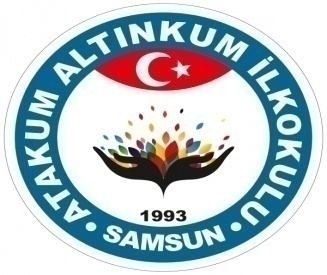 ATAKUM  ALTINKUM  İLKOKULU  MÜDÜRLÜĞÜ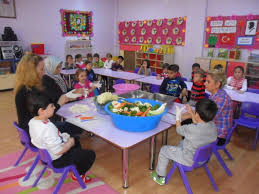 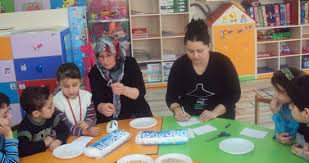 “ ANNEMLE ETKİNLİK YAPIYORUM “PROJESİHAZIRLAYANSevil BAYKAL“ ANNEMLE ETKİNLİK YAPIYORUM PROJESİ “BİRİNCİ BÖLÜMGiriş, Projenin Gerekçesi, Performans Kriterleri, Projenin Konusu, Amaçlar, Hedefler, Kapsam, İlkeler, Dayanak   1.GİRİŞÇocuğun ilk eğitimi ailede başlar. Anne, baba ve tüm yakın çevresi çocuğun gelişimini etkiler. Ayrıca okul öncesi dönemde çocuk için model olan anne ve babası ona her anlamda destek olmalıdır. Bu nedenle okul öncesi eğitim programlarında aile katılımının sağlanması çocukların gelişimi yönünden üzerinde durulan bir konu haline gelmiştir.
Aile katılımı; anne babaların çocukların eğitimlerine, bunun yanında gelişimlerine katkıda bulunup, onlara yararlı olabilmeleri için organize edilen etkinlikler bütünüdür. Çocuklar için gerekli olan verimli eğitim, anne baba ve öğretmen işbirliğiyle gerçekleşir.Okul öncesi eğitimde aile katılımıyla varılmak istenen nokta öğrenilen şeylerin ailede de desteklenmesi, eğitimde devamlılığın sağlanmasıdır.   2. PROJENİN GEREKÇESİ •   Kaliteli eğitimde önemli rol alan,  güçlü ve sağlıklı öğretmen veli işbirliği sağlamak, •   Öğrenmeyi daha etkili hale getirmek, •   Çocuğun tüm gelişimiyle ilgili aileleri desteklemek ve bilinçlendirmek,  3.  PERFORMANS KRİTERLERİ• Tüm annelerin aile katılım etkinliğine katılımlarının sağlanması,• Çocukların öğrenme ortamlarının zenginleştirilmesi,    4.  PROJENİN KONUSU“ ANNEMLE ETKİNLİK YAPIYORUM “  Projesi  kapsamında okul aile işbirliğini ve iletişimini geliştirmek 5. AMAÇLARÖğrenmeyi daha etkili hale getirmek, Çocuğun tüm gelişimiyle ilgili aileleri desteklemek ve bilinçlendirmek,Çocuğun evde olan öğrenme ortamını zenginleştirmek,Aileye doğru ana-baba tutumları kazandırmak,Ailelere ev ortamında çocuklarına kazandırabilecekleri deneyimleri öğretmek, Ailelerin çocuklarını daha iyi tanımalarına olanak sağlamak,  6. HEDEFLER      • Tüm annelerin etkinliğe katılımlarını sağlamak,      • Kaliteli eğitimde önemli rol alan, güçlü ve sağlıklı öğretmen –veli  işbirliği sağlamak,      • Velileri  okulöncesinde verilen  eğitim  hakkında bilgilendirmek,    7.  KAPSAM     Altınkum  İlkokulu’nda   eğitim gören 15 anasınıfı öğrencisini, bu öğrencilerin annelerini   (15        anne ) ve okulöncesi öğretmenini kapsamaktadır.      8.İLKELER   • Projenin  amacının  velilerimize  tanıtılması,   • Velilerle istişare yapılarak etkinlik planının çıkarılması,    • Yıl  sonuna  kadar  tüm velilerimizin etkinliklere  katılımlarının sağlanması,    • Proje  “Proje Yürütme Kurulu” tarafından  takip edilir,   • Proje, “Uygulama Takvimi” çerçevesinde  yürütülür   ve  uygulanır,     9. DAYANAK     •   MEB Okulöncesi Eğitim Kurumları Yönetmeliği,İKİNCİ BÖLÜMUygulama, Uygulama Süreci ve Aşamaları, Eylem Planı, Değerlendirme, Uygulama Takvimi, Yürürlük, Yürütme   1. UYGULAMAProjenin uygulanması, izlenmesi, geliştirilmesi, projenin  nasıl  uygulanacağının velilere duyurulması,Projeyle  ilgili  tanıtım  toplantılarının   planlanması  ve düzenlenmesi,Gönüllü  velilerin  belirlenmesi,İnternetten ve farklı kaynaklardan yapılabilecek etkinliklerin  belirlenmesi  ve düzenlenmesi,Velilerle istişare yapılarak hangi velinin hangi etkinliği ne zaman  yapacağının  planlanması, çizelge haline getirilmesi,Uygulama yapacak velilerle  ön görüşmeler  yapılarak etkinliğin  planlanmasında  rehberlik edilmesi, Okulöncesi  Öğretmeni  rehberliğinde veliler tarafından  etkinliklerin uygulanması, etkinliklerin fotoğraflarının çekilmesi,      2.  UYGULAMA SÜRECİ VE AŞAMALARI            Projenin  Atakum  İlçe Milli Eğitim Müdürlüğü / Atakum Kaymakamlığı Makamı            tarafından   onaylandıktan sonra eylem  planında  belirtilen komisyonun  oluşturulması,         Proje  takviminin oluşturulması,        Projenin  uygulanması,   3. EYLEM PLANIProje  Yürütme  Kurulunun  oluşturulması,Projeyle  ilgili  tanıtım  toplantılarının   planlanması ve düzenlenmesi,Velilerle istişare yapılarak hangi velinin hangi etkinliği ne zaman  yapacağının  planlanması, çizelge   haline getirilmesi,Etkinliklerin uygulanması,  etkinliklerin  fotoğraflarının çekilmesi, EYLEM  PLANI   4.  DEĞERLENDİRME Bu projenin uygulanmasından sonra ortaya çıkan sonuçlar  “Proje Yürütme  Kurulu”   tarafından değerlendirilir  ve “ Proje İzleme ve Değerlendirme Kurulu”  tarafından   raporlaştırılarak  duyurulur.     PROJE YÜRÜTME KURULU1-  Sevil   BAYKAL           -  Okulöncesi Öğretmeni2-  İpek  ERGÜN                -  Sınıf  Öğretmeni     PROJE İZLEME VE DEĞERLENDİRME KURULUYıldıran YILMAZ    -  Okul MüdürüVolkan  PARLAR    -   Müdür Yardımcısı  5. UYGULAMA TAKVİMİ     6. MALİYET Projenin maliyeti yoktur.  Etkinliklerde kullanılan  malzemeler anasınıfımızda bulunan malzemelerden ve velilerimiz tarafından karşılanacaktır.   7.  YÜRÜRLÜK     Altınkum İlkokulu Müdürlüğü  tarafından  hazırlanan ““ ANNEMLE ETKİNLİK YAPIYORUM  PROJESİ “   yönergesi   2  bölüm ve 17 maddeden  ibaret olup;  2016 – 2017  Eğitim - Öğretim yılında,  Atakum  İlçe Milli Eğitim Müdürlüğü / Atakum Kaymakamlığı’ nın  onayladığı  tarihte yürürlüğe girer.      8. YÜRÜTME     Bu  proje “ Proje Yürütme Kurulu” tarafından  yürütülür.           Sevil BAYKAL                                       Yıldıran YILMAZ	      Proje Danışmanı	                                                                                 Okul Müdürü	   Okulöncesi ÖğretmeniProje Adı                                               :   “ ANNEMLE ETKİNLİK YAPIYORUM “Proje Konusu                                        :  “ ANNEMLE ETKİNLİK YAPIYORUM “ Projesi  kapsamında                                                              okul -Aile   işbirliğini ve iletişimini geliştirmek.Projenin Amacı                               :   Öğrenmeyi daha etkili hale getirmek, çocuğun tüm gelişimiyle ilgili                                                                 aileleri desteklemek ve bilinçlendirmek, çocuğun evde olan                                                             öğrenme   ortamını zenginleştirmek, aileye doğru ana-baba tutumları                                                                                                                            kazandırmak, ailelere ev ortamında çocuklarına kazandırabilecekleri                                                            deneyimleri öğretmek, ailelerin çocuklarını daha iyi tanımalarına                                                            olanak sağlamak.                                          Projeyi Düzenleyen Kurum                   : Altınkum İlkokulu MüdürlüğüProjeyi Düzenleyen Kurum Yetkilisi    :  Yıldıran YILMAZ – Okul Müdürü – 0542 595 13 25Proje Kaynak Birimi                               :  Altınkum  İlkokuluProje Destek Birimi                                :  Okul ÖğretmenleriProje Uygulama Birimi                         :  Altınkum  İlkokulu  MüdürlüğüKapsam                                                   :  Altınkum  İlkokulu’nda   eğitim gören 15 anasınıfı öğrencisini, bu                                                               öğrencilerin  annelerini  (15 anne )  ve okulöncesi  öğretmenini                                                                kapsamaktadır.              Proje Danışmanı   GSM/ E-mail          :   Sevil BAYKAL  – 0 506 308 87 74             kizil3586@hotmail.comİrtibat Kişisi                GSM / E-mail    :    Sevil BAYKAL  – 0 506 308 87 74           kizil3586@hotmail.comProje Yürütme Kurulu1-  Sevil BAYKAL      -  Okulöncesi Öğretmeni2- İpek  ERGÜN          -  Sınıf  ÖğretmeniFaaliyetlerKASIMARALIKOCAKŞUBATMARTNİSANMayısHaziran1)Proje yürütme kurulunun       oluşturulmasıX2)Yürütme kurulu tarafından proje      taslağının hazırlanmasıX3)Proje onayının alınmasıX4)Velilerle istişare yapılarak hangi velinin hangi etkinliği ne zaman yapacağının  planlanması, liste haline getirilmesiX5) Projenin uygulanması aşamasında karşılaşılan sorunların giderilmeye çalışılmasıX6)Projenin uygulanmasıXXXXXXXX7)Projenin raporlanmasıXSIRA NOYAPILACAK FAALİYETLERTARİHLERİ1Projenin Hazırlanması1-8 Kasım 20162Projenin Onaylanması14.11.2016  / 21.11.20163Velilerle istişare yapılarak hangi velinin hangi etkinliği ne zaman yapacağının  planlanması, liste haline getirilmesi22.11.2016 / 30.11.20164Projenin Uygulanması22.11.2016 / 29.05.20175Başarılı  öğrenci  ve  velilerin  ödüllendirilmesi30.05.2017